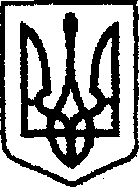 У К Р А Ї Н Ачернігівська обласна державна адміністраціяУПРАВЛІННЯ  КАПІТАЛЬНОГО БУДІВНИЦТВАН А К А З«23» квітня 2019 року                  м. Чернігів		                         № 101Про втрату чинності наказу начальника Управління від 11.10.2018 №313У звʼязку з набранням чинності Положення про преміювання державних службовців Управління та Положення про преміювання працівників Управління, які виконують функції з обслуговування, наказую:  	1. Визнати таким, що втратив чинність з 20.03.2019 наказ начальника Управління капітального будівництва Чернігівської обласної державної адміністрації від 11.10.2018 №313 «Про щомісячне інформування та утворення комісії».	2. Відділу з питань управління персоналом та організаційної роботи довести даний наказ до відома працівників Управління. 	3. Контроль за виконанням наказу залишаю за собою.В.о. начальника                                                                          Н.КОВАЛЬЧУК